*Specifikacija troškova mora se popuniti u word ili excel formatu i dodatno dostaviti elektronski na e-mail adresu d.rukavina@zagrebacka-zupanija.hr  u slučaju većeg broja računa (više od 5).IZJAVEPod materijalnom i kaznenom odgovornošću potvrđujem da su svi podaci navedeni u Izjavama, točni i potpuni (potpis podnositelja prijave): _______________________________Ovom se Prijavnom obrascu obavezno prilaže slijedeće:                 Mjesto i datum: _________________________________Pod materijalnom i kaznenom odgovornošću izjavljujem da su svi podaci navedeni u ovom Prijavnom obrascu istiniti, točni i potpuni (potpis podnositelja prijave): ____________________________________Prijava se smatra valjanom kada je uz ispunjen i potpisan Prijavni obrazac priložena sva tražena dokumentacija.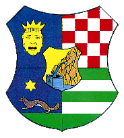 REPUBLIKA HRVATSKAZAGREBAČKA ŽUPANIJAUpravni odjel za poljoprivredu, ruralni razvitak i šumarstvoUlica grada Vukovara 72/V, 10 000 ZagrebTel: 01/6009-496, 6009-426; Fax: 01/6009-474www.zagrebacka-zupanija.hr               uop@zagrebacka-zupanija.hrREPUBLIKA HRVATSKAZAGREBAČKA ŽUPANIJAUpravni odjel za poljoprivredu, ruralni razvitak i šumarstvoUlica grada Vukovara 72/V, 10 000 ZagrebTel: 01/6009-496, 6009-426; Fax: 01/6009-474www.zagrebacka-zupanija.hr               uop@zagrebacka-zupanija.hrObrazac1.2.PRIJAVNI OBRAZAC ZA POTPORU ULAGANJU UPRIMARNU POLJOPRIVREDNU PROIZVODNJUSEKTOR VOĆARSTVAU 2018. GODINIPRIJAVNI OBRAZAC ZA POTPORU ULAGANJU UPRIMARNU POLJOPRIVREDNU PROIZVODNJUSEKTOR VOĆARSTVAU 2018. GODINIPRIJAVNI OBRAZAC ZA POTPORU ULAGANJU UPRIMARNU POLJOPRIVREDNU PROIZVODNJUSEKTOR VOĆARSTVAU 2018. GODINIPRIJAVNI OBRAZAC ZA POTPORU ULAGANJU UPRIMARNU POLJOPRIVREDNU PROIZVODNJUSEKTOR VOĆARSTVAU 2018. GODINI(popunjava pisarnica Zagrebačke županije)(popunjava pisarnica Zagrebačke županije)OPĆI PODACI O PODNOSITELJU PRIJAVEOPĆI PODACI O PODNOSITELJU PRIJAVEOPĆI PODACI O PODNOSITELJU PRIJAVEOPĆI PODACI O PODNOSITELJU PRIJAVEOPĆI PODACI O PODNOSITELJU PRIJAVEOPĆI PODACI O PODNOSITELJU PRIJAVEOPĆI PODACI O PODNOSITELJU PRIJAVEOPĆI PODACI O PODNOSITELJU PRIJAVEOPĆI PODACI O PODNOSITELJU PRIJAVEOPĆI PODACI O PODNOSITELJU PRIJAVEOPĆI PODACI O PODNOSITELJU PRIJAVEOPĆI PODACI O PODNOSITELJU PRIJAVEOPĆI PODACI O PODNOSITELJU PRIJAVEOPĆI PODACI O PODNOSITELJU PRIJAVEOPĆI PODACI O PODNOSITELJU PRIJAVEOPĆI PODACI O PODNOSITELJU PRIJAVEOPĆI PODACI O PODNOSITELJU PRIJAVEOPĆI PODACI O PODNOSITELJU PRIJAVEOPĆI PODACI O PODNOSITELJU PRIJAVEOPĆI PODACI O PODNOSITELJU PRIJAVEOPĆI PODACI O PODNOSITELJU PRIJAVEOPĆI PODACI O PODNOSITELJU PRIJAVEOPĆI PODACI O PODNOSITELJU PRIJAVEOPĆI PODACI O PODNOSITELJU PRIJAVEOPĆI PODACI O PODNOSITELJU PRIJAVEOPĆI PODACI O PODNOSITELJU PRIJAVEOPĆI PODACI O PODNOSITELJU PRIJAVEOPĆI PODACI O PODNOSITELJU PRIJAVEOPĆI PODACI O PODNOSITELJU PRIJAVEOPĆI PODACI O PODNOSITELJU PRIJAVEOPĆI PODACI O PODNOSITELJU PRIJAVEOPĆI PODACI O PODNOSITELJU PRIJAVEOPĆI PODACI O PODNOSITELJU PRIJAVEOPĆI PODACI O PODNOSITELJU PRIJAVEOPĆI PODACI O PODNOSITELJU PRIJAVENAZIV POLJOPRIVREDNOG GOSPODARSTVANAZIV POLJOPRIVREDNOG GOSPODARSTVANAZIV POLJOPRIVREDNOG GOSPODARSTVAMATIČNI IDENTIFIKACIJSKI BROJPOLJOPRIVREDNOG GOSPODARSTVAMATIČNI IDENTIFIKACIJSKI BROJPOLJOPRIVREDNOG GOSPODARSTVAMATIČNI IDENTIFIKACIJSKI BROJPOLJOPRIVREDNOG GOSPODARSTVAOIBOIBOIBADRESA PREBIVALIŠTA/SJEDIŠTA(ulica i kućni broj, broj pošte, naselje)ADRESA PREBIVALIŠTA/SJEDIŠTA(ulica i kućni broj, broj pošte, naselje)ADRESA PREBIVALIŠTA/SJEDIŠTA(ulica i kućni broj, broj pošte, naselje)GRAD/OPĆINAGRAD/OPĆINAGRAD/OPĆINABROJ TEL/MOB/FAXBROJ TEL/MOB/FAXBROJ TEL/MOB/FAXWEB STRANICA/E-MAILWEB STRANICA/E-MAILWEB STRANICA/E-MAILIBANHRKONVENCIONALNI  POLJOPRIVREDNIK KONVENCIONALNI  POLJOPRIVREDNIK KONVENCIONALNI  POLJOPRIVREDNIK DADADANENENENESTRUČNI POLJOPRIVREDNIKSTRUČNI POLJOPRIVREDNIKSTRUČNI POLJOPRIVREDNIKSTRUČNI POLJOPRIVREDNIKSTRUČNI POLJOPRIVREDNIKSTRUČNI POLJOPRIVREDNIKSTRUČNI POLJOPRIVREDNIKSTRUČNI POLJOPRIVREDNIKSTRUČNI POLJOPRIVREDNIKSTRUČNI POLJOPRIVREDNIKSTRUČNI POLJOPRIVREDNIKSTRUČNI POLJOPRIVREDNIKSTRUČNI POLJOPRIVREDNIKSTRUČNI POLJOPRIVREDNIKSTRUČNI POLJOPRIVREDNIKSTRUČNI POLJOPRIVREDNIKSTRUČNI POLJOPRIVREDNIKSTRUČNI POLJOPRIVREDNIKDADADADANENENEEKOLOŠKI POLJOPRIVREDNIKEKOLOŠKI POLJOPRIVREDNIKEKOLOŠKI POLJOPRIVREDNIKDADADANENENENEMLADI POLJOPRIVREDNIKMLADI POLJOPRIVREDNIKMLADI POLJOPRIVREDNIKMLADI POLJOPRIVREDNIKMLADI POLJOPRIVREDNIKMLADI POLJOPRIVREDNIKMLADI POLJOPRIVREDNIKMLADI POLJOPRIVREDNIKMLADI POLJOPRIVREDNIKMLADI POLJOPRIVREDNIKMLADI POLJOPRIVREDNIKMLADI POLJOPRIVREDNIKMLADI POLJOPRIVREDNIKMLADI POLJOPRIVREDNIKMLADI POLJOPRIVREDNIKMLADI POLJOPRIVREDNIKMLADI POLJOPRIVREDNIKMLADI POLJOPRIVREDNIKDADADADANENENEPODACI O PROVEDENOM ULAGANJU U 2018. GODINIPODACI O PROVEDENOM ULAGANJU U 2018. GODININAZIV (OPIS) PROJEKTACILJEVI PROJEKTAVREMENSKI OKVIR PROVEDBELOKACIJA PROJEKTAIZNOS PRIHVATLJIVIH TROŠKOVASPECIFIKACIJA PROVEDENIH ULAGANJASPECIFIKACIJA PROVEDENIH ULAGANJASPECIFIKACIJA PROVEDENIH ULAGANJASPECIFIKACIJA PROVEDENIH ULAGANJASPECIFIKACIJA PROVEDENIH ULAGANJASPECIFIKACIJA PROVEDENIH ULAGANJASPECIFIKACIJA PROVEDENIH ULAGANJASPECIFIKACIJA PROVEDENIH ULAGANJASPECIFIKACIJA PROVEDENIH ULAGANJAPOPUNJAVA ZAGREBAČKA ŽUPANIJAPOPUNJAVA ZAGREBAČKA ŽUPANIJARedni brojDOBAVLJAČBR. RAČUNABR. RAČUNAIZNOS BEZ PDV-a (kn)IZNOS BEZ PDV-a (kn)IZNOS S PDV-om (kn)IZNOS S PDV-om (kn)NAČIN PLAĆANJA (gotovina, transakcijski račun, debitna kartica, kredit)PRIHVATLJIV TROŠAKDOKAZUKUPNO:UKUPNO:UKUPNO:PRIHVATLJIV TROŠAK (kn)     % UDIO ZŽPREDLOŽENI IZNOS POTPORE (kn)IZJAVA O STATUSU POREZNOG OBVEZNIKA (za OPG obvezno nositelja poljoprivrednog gospodarstva)IZJAVA O STATUSU POREZNOG OBVEZNIKA (za OPG obvezno nositelja poljoprivrednog gospodarstva)A. Evidentiran u registru poreznih obveznika: (zaokružiti)A. Evidentiran u registru poreznih obveznika: (zaokružiti)DA, kaoNEa) Obveznik plaćanja poreza na dohodak od samostalne djelatnosti (obrt, OPG)b) Obveznik plaćanja poreza na dobit (OPG, d.o.o, d.d., j.d.o.o)c) Zadrugad) Udruga B. Obveznik poreza na dodanu vrijednost (PDV-a): (zaokružiti)B. Obveznik poreza na dodanu vrijednost (PDV-a): (zaokružiti)DANE              IZJAVA O KORIŠTENIM POTPORAMA MALE VRIJEDNOSTI U PRETHODNE TRI FISKALNE GODINE              IZJAVA O KORIŠTENIM POTPORAMA MALE VRIJEDNOSTI U PRETHODNE TRI FISKALNE GODINE              IZJAVA O KORIŠTENIM POTPORAMA MALE VRIJEDNOSTI U PRETHODNE TRI FISKALNE GODINE              IZJAVA O KORIŠTENIM POTPORAMA MALE VRIJEDNOSTI U PRETHODNE TRI FISKALNE GODINE              IZJAVA O KORIŠTENIM POTPORAMA MALE VRIJEDNOSTI U PRETHODNE TRI FISKALNE GODINE              IZJAVA O KORIŠTENIM POTPORAMA MALE VRIJEDNOSTI U PRETHODNE TRI FISKALNE GODINE              IZJAVA O KORIŠTENIM POTPORAMA MALE VRIJEDNOSTI U PRETHODNE TRI FISKALNE GODINE Godina GodinaNaziv državnog tijela ili pravne osobe koje su odobrile potporu male vrijednostiNamjena ili projekt za koje je odobrena potporaIznos potpore u kunamaDatum dodjele potporeDodijeljene potpore smo opravdali i namjenski iskoristili DA/NE2016.1.2016.2.2016.3.2017.1.2017.2.2017.3.2018.1.2018.2.2018.3. Izjave su obvezni ispuniti i Podnositelji prijave koji do sada nisu koristili potpore male vrijednosti Izjave su obvezni ispuniti i Podnositelji prijave koji do sada nisu koristili potpore male vrijednosti Izjave su obvezni ispuniti i Podnositelji prijave koji do sada nisu koristili potpore male vrijednosti Izjave su obvezni ispuniti i Podnositelji prijave koji do sada nisu koristili potpore male vrijednosti Izjave su obvezni ispuniti i Podnositelji prijave koji do sada nisu koristili potpore male vrijednosti Izjave su obvezni ispuniti i Podnositelji prijave koji do sada nisu koristili potpore male vrijednosti Izjave su obvezni ispuniti i Podnositelji prijave koji do sada nisu koristili potpore male vrijednosti                        IZJAVA O NEFINANCIRANJU PRIJAVLJENOG ULAGANJA DRUGIM JAVNIM SREDSTVIMA   Potvrđujem da se navedeno ulaganje u projekt, ne financira iz drugih javnih sredstava (proračuna lokalne i područne      samouprave, Republike Hrvatske i/ili Europske unije).POPIS POPRATNE DOKUMENTACIJEOZNAČITI ( X )OZNAČITI ( X )KONTROLA ZAGREBAČKA ŽUPANIJANAPOMENA ZAGREBAČKA ŽUPANIJAPOPIS POPRATNE DOKUMENTACIJEDANEKONTROLA ZAGREBAČKA ŽUPANIJANAPOMENA ZAGREBAČKA ŽUPANIJAPreslika dokaza o upisu podnositelja u Upisnik poljoprivrednih gospodarstava ne stariji od 6 mjeseci od dana podnošenja prijave(Potvrda APPRRR ili ispis osnovnih podatka gospodarstva iz AGRONET-a)Obostrana preslika osobne iskaznice ili;potvrda o prebivalištu podnositelja, odnosno za obrte i tvrtke izvadak iz odgovarajućeg registra (e-ispis)Preslika ŽIRO računa s pripadajućim IBAN brojem (za OPG obvezno nositelja poljoprivrednog gospodarstva)Preslike računa i dokaza o plaćanju prihvatljivog troška sukladno specifikaciji troškova* u PrijaviPreslika dokaza o korištenju zemljišta na kojem je ulaganje realiziranoPoslovni plan(potpisan i ovjeren)Dokaz o odgovarajućem obrazovanju za bavljenje poljoprivrednom proizvodnjom(za stručne i mlade poljoprivrednike)Važeća potvrdnica o ekološkoj poljoprivrednoj proizvodnji(za ekološke poljoprivrednike)